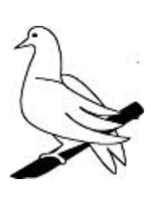 Denham Golf ClubInaugural Mixed Scratch OpenSaturday 24th July 202136 Holes Mixed Open Foursomes CompetitionFormat: Scratch StablefordMen - white tees; ladies - blue teesOpen to mixed pairs with a combined Handicap Indices of 20.0 or less in any handicap combination*The Blythe Cup shall be awarded to the best 36-hole scratch score & the Wyld Coffee Pots for the best 36-hole nett scoreFurther prizes for 2nd and 3rd scratch & nett scoresEntry Fee: £65 per playerMember Entry Fee: £55 per playerTo include:Optional afternoon practice round on Friday 23rd JulyOptional curry supper (£16) with Denham Members on Friday eveningBacon rolls and tea/coffee prior to first roundLight buffet lunch in between roundsBlack tie reception and dinner (excl. wine) and prize presentation on Saturday eveningClosing date for entries: Friday 18th June 2021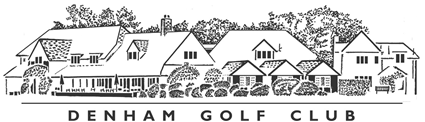 Denham Golf ClubMixed Scratch Open ~ Saturday 24th July 2021Entry FormEntries Close At 5pm On Friday 18th June 2021Payment by cheque made payable to Denham Golf Club or by BACS to HSBC Account 51616978 Sort Code 40-45-08 using your name & MO as a reference on: (date) _____________________Entry Forms to be returned to The Secretary, Denham Golf Club, Tilehouse Lane, Denham, Uxbridge, UB9 5DE or electronically to secretary@denhamgolfclub.co.ukConditions of CompetitionEligibilityThe tournament is open to men and lady amateur golfers who are members of affiliated golf clubs with active CONGU handicaps, and whose combined maximum Handicap Indices of 20.0 (at the time of application)ConditionsEntries are limited to 40 pairsIn the event that entries are oversubscribed, those pairs with the highest combined handicaps will be balloted out; any pairs whose entries are not accepted will have their entry fee refunded*Those with a higher combined Handicap Indices may enter the competition though will be asked to play off a maximum Handicap Indices of 20.0 on the day, and should a ballot be necessary will be balloted on their combined actual handicapEntry fee must be paid at the time of entryThe draw will be made in strict handicap order with starting times from 08:30In the event of a withdrawn entry prior to the closing date for entries, the entry will be refunded; in the event of a withdrawn entry after the closing date but prior to the date of the competition, entry fees will only be refunded at the discretion of the SecretaryThe General Manager of Denham Golf Club reserves the right to refuse any entryThe competition will be played under the rules of the R&A and the local rules of Denham Golf ClubMen will play from the white tees, ladies will play from the blue teesIn the event of a tie, the winners will be the pair having the better 2nd round score; if still a tie then countback over the last 9, 6, 3 or 1 hole(s) of the second round followed by the same procedure over the first round as necessaryThe trophies will remain the property of and in the possession of Denham Golf ClubIn the event of disqualification, entry fees will not be refunded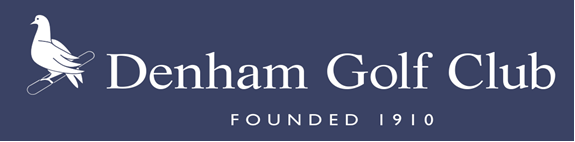 NameTel NoTel NoTel NoH’CapCDH NumberCDH NumberCDH NumberHome ClubEmail Address: